“About Me” Web PageYour Task: Drag and drop each button into your “About Me” web page.TitleText3 Images or GIFs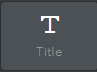 Type in this section:Your Full Name, Grade and AgeExample:Hugo Vela7th Grade14 Years OldType in this section: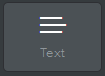 A 5 sentence biography about yourself:School you attendSports, clubs or activities you are involved inFavorite classes and teachersWhere you were born and/or grew upYour hobbies or what you like to do on your free timePlans for the future (college or career goals)Family info (how many people in family, oldest/middle/youngest sibling, etc.)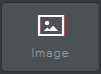 Upload in this section:Drag and drop this button 3 times and then upload 3 pictures or gifs of your choice